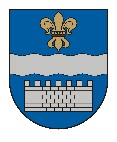   LATVIJAS REPUBLIKASDAUGAVPILS PILSĒTAS DOMEReģ. Nr. 90000077325, K. Valdemāra iela 1, Daugavpils, LV-5401, tālrunis 65404344, 65404346, fakss 65421941               e-pasts: info@daugavpils.lv   www.daugavpils.lvNoteikumi Nr.1(prot.Nr.2,    7.§)APSTIPRINĀTSar Daugavpils pilsētas domes2016.gada 28.janvāralēmumu Nr.20grozījumi:15.04.2016. lēmums Nr.173;11.08.2016. lēmums Nr.406;12.10.2017. lēmums Nr.566;11.04.2019. lēmums Nr.217Sabiedrisko organizāciju atbalsta fondaNOTEIKUMII   VISPĀRĪGIE JAUTĀJUMINoteikumi nosaka kārtību, kādā Daugavpils pilsētas dome (turpmāk – Dome) no pašvaldības kārtējā gada budžeta programmas “Sabiedrisko organizāciju atbalsta fonds” (turpmāk – Fonds) finansiāli atbalsta sabiedriskās organizācijas (biedrības, nodibinājumus) (turpmāk – Sabiedriskās organizācijas). Sabiedriskajām organizācijām ir jānodrošina Domes piešķirtā līdzfinansējuma ekonomiska un racionāla izlietošana. Tiek paredzēti trīs līdzfinansējuma veidi:1.1. konkursa kārtībā;1.2. līdzfinansējums aktivitātes braucienam, kas paredz Daugavpils pilsētas popularizēšanu ārpus pašvaldības teritorijas, Latvijas Republikas robežās;1.3. līdzfinansējums plānotajam projektam, ja Sabiedriskās organizācijas projektu īsteno no cita fonda līdzekļiem, bet tā realizācijai nepieciešams Sabiedriskās organizācijas līdzfinansējums.(grozīts ar 2016.gada 11.augusta lēmumu Nr.406),(grozīts ar 2017.gada 12.oktobra lēmumu Nr.566)Līdzfinansējuma piešķiršanas mērķis ir atbalstīt Sabiedriskās organizācijas ilgtspējīgas, uz attīstību orientētas aktivitātes sociālo problēmu risināšanā, veselības, mākslas, izglītības, kultūras un jaunatnes politikas jomā Daugavpils pilsētas pašvaldības teritorijā, uzlabojot Daugavpils iedzīvotāju dzīves kvalitāti un labklājību.1.1. un 1.2. punkta aktivitāšu līdzfinansējuma kopsumma, ko Sabiedriskā organizācija var saņemt no Fonda līdzekļiem kārtējā gada ietvaros, nevar būt lielāka par 1500 euro un katrā aktivitātē pārsniegt 75 % no kopējām projekta aktivitāšu izmaksām.Pieprasītā līdzfinansējumu apmērs 1.3.punkta aktivitātēm, ko Sabiedriskā organizācija var saņemt no Fonda līdzekļiem, kārtējā gada ietvaros nevar būt lielāks par 3000 euro un pārsniegt 15 % no kopējām projekta izmaksām.Līdzfinansējums tiek piešķirts, nepārsniedzot pašvaldības budžetā noteikto apropriāciju Sabiedrisko organizāciju atbalstam.Līdzfinansējuma saņemšanai var pieteikties Sabiedriskā organizācija un tās nodaļa, kas ir reģistrēta biedrību un nodibinājumu reģistrā un kurai juridiskā adrese ir reģistrēta Daugavpils pilsētas administratīvajā teritorijā. Līdzfinansējuma saņemšanai var pieteikties arī Sabiedrisko organizāciju struktūrvienības, kuru adrese ir reģistrēta Daugavpils administratīvajā teritorijā.(grozīts ar 2016.gada15.aprīļa lēmumu Nr.173)Domes Izglītības un kultūras jautājumu komiteja vai Sociālo jautājumu komiteja (turpmāk – Komiteja) pirms konkursa izsludināšanas var noteikt īpaši atbalstāmās aktivitātes pilsētas iedzīvotājiem nozīmīgās jomās. Paziņojumu par konkursu un nosacījumus publicē pašvaldības mājas lapā www.daugavpils.lv.II. LĪDZFINANSĒJUMA PIEŠĶIRŠANAS NOSACĪJUMI Ar līdzfinansējumu var tikt atbalstītas Sabiedriskās organizācijas, kuras atbilst ne mazāk kā trim šādiem kritērijiem:veicina Daugavpils pilsētas iedzīvotāju aktivitāti un līdzdalību aktuālu problēmu risināšanā;veicina sadarbību starp Daugavpils pilsētas pašvaldību un Sabiedriskajām organizācijām;paredz oriģinālu uz attīstību orientētu, Sabiedriski nozīmīgu programmu, projektu un pasākumu īstenošanu Daugavpils pilsētas pašvaldībā;piesaista vietējos resursus un brīvprātīgo darbu sabiedriski nozīmīgos projektos Daugavpils pilsētā;rosina, izmantojot vietējos resursus, kopt esošās un radīt ilgtspējīgas tradīcijas Daugavpils pilsētas pašvaldībā; nodrošina un piedāvā iesaisti mūžizglītības aktivitātēs Daugavpils pilsētā;īsteno neformālās izglītības programmas dažādām iedzīvotāju sociālajām grupām Daugavpils pilsētā;piedāvā brīvā laika pavadīšanas, aktīvās atpūtas dažādošanas un  uzlabošanas iespējas Daugavpils pilsētā;īsteno idejas, kas stiprina pilsētas iedzīvotājos vēlmi aktīvi darboties un apliecināt savu piederību Daugavpilij; stiprina nacionālo identitāti;veicina Daugavpils kultūrvēsturiskā mantojuma apzināšanu un kopšanu;popularizē Daugavpils pilsētu ārpus pašvaldības teritorijas;veicina un popularizē veselīgu dzīvesveidu Daugavpils pilsētā;nodrošina vai piedāvā inovatīvus sociālos pakalpojumus noteiktām sociālajām iedzīvotāju grupām Daugavpils pilsētā;iesaista cilvēkus ar invaliditāti un rada viņiem pieejamu informatīvo un fizisko vidi Daugavpils pilsētā;veicina sabiedrības integrācijas procesus Daugavpils pilsētas pašvaldībā.”.(grozīts ar 2017.gada 12. oktobra lēmumu Nr.566)III. LĪDZFINANSĒJUMA PIEŠĶIRŠANAS KĀRTĪBAKonkursa kārtībā Sabiedriskā organizācija var pretendēt uz līdzfinansējumu projektu un pasākumu īstenošanai Daugavpils pilsētas pašvaldības teritorijā, ievērojot, ka: projektu konkurss tiek izsludināts vienu reizi gadā, ja pirmajā projektu konkursa kārtā netiek izlietoti visi Fondā paredzētie līdzekļi, var tikt rīkota projektu konkursa otrā kārta;(grozīts ar 2017.gada 12. oktobra lēmumu Nr.566)Sabiedriskā organizācija valdes izziņu par biedru skaitu un pieteikumu, kas sagatavots atbilstoši noteikumu 1.pielikumam, pašvaldības līdzfinansējuma saņemšanai iesniedz ne vēlāk kā līdz kārtējā gada 1.februārim, savukārt, ja tiek rīkota  projektu konkursa otrā kārta, Sabiedriskā organizācija minētos dokumentus iesniedz līdz kārtējā gada 15.novembrim;(grozīts ar 2017.gada 12. oktobra lēmumu Nr.566)pieprasītā līdzfinansējuma apmērs kārtējā gada laikā, summējot ar 1.2.punktā minētām aktivitātēm, nevar būt lielāks par 1500 euro un katrā aktivitātē pārsniegt 75 % no kopējām projekta aktivitāšu izmaksām;Sabiedriskajām organizācijām, kuru pamatdarbība ir sociālā joma un mērķis skaidri izpaužas biedru vai plašākas sabiedrības aktuālo sociālo vai veselības problēmu risināšanā, pieprasītā līdzfinansējuma apmērs var pārsniegt 1500 euro;Sabiedriskās organizācijas aktivitātēm jānotiek Daugavpils pilsētas pašvaldības teritorijā un to ieguvējiem jābūt pašvaldības iedzīvotājiem;projekta aktivitātes tiek īstenotas konkursa izsludināšanas gadā;viena mēneša laikā pēc projekta īstenošanas Domē jāiesniedz atskaite, kas sagatavota atbilstoši noteikumu 2.pielikumam.Sabiedriskā organizācija var pretendēt uz līdzfinansējumu Sabiedriskās organizācijas pārstāvju dalības braucieniem uz semināriem, konferencēm, festivāliem un konkursiem ārpus pašvaldības teritorijas, Latvijas Republikas robežās, paredzot Daugavpils pilsētas popularizēšanu, ievērojot, ka:pieteikums, kas sagatavots atbilstoši noteikumu 3.pielikumam, Sabiedriskās organizācijas valdes izziņa par biedru skaitu un Sabiedriskajai organizācijai adresēta oficiāla ielūguma apliecināta kopija, kurā minēts precīzs pasākuma norises laiks, vieta, programma, uzaicinātāja adrese, jāiesniedz Domē ne vēlāk kā vienu mēnesi pirms paredzētā brauciena; (grozīts ar 2017.gada 12. oktobra lēmumu Nr.566)pieprasītā līdzfinansējuma apmērs kārtējā gada laikā summējot ar 1.1.punktā minētām aktivitātēm nevar būt lielāks par 1500 euro un katrā aktivitātē pārsniegt 75 % no kopējām projekta aktivitāšu izmaksām;viena mēneša laikā pēc brauciena Domē ir jāiesniedz rakstiska atskaite, kas sagatavota atbilstoši noteikumu 4.pielikumam;par prioritāri atbalstāmiem dalības braucieniem tiks uzskatīti tie, kurus Sabiedriskā organizācija organizē, lai piedalītos valsts, pašvaldību vai ar Eiropas Savienības atbalstu rīkotos pasākumos.	12. Sabiedriskā organizācija var pretendēt uz pašvaldības līdzfinansējumu projektam, kas ir Eiropas Savienības vai cita fonda atbalstīts, un tā realizācijai nepieciešams Sabiedriskās organizācijas līdzfinansējums vai attiecīgās pašvaldības līdzfinansējums, atbilstoši konkrētā fonda nosacījumiem, ievērojot, ka:	12.1. Sabiedriskās organizācijas projekta aktivitātēm jānotiek Daugavpils pilsētas pašvaldības teritorijā un to ieguvējiem jābūt pašvaldības iedzīvotājiem;	12.2. pieteikums, kas sagatavots atbilstoši noteikumu 5.pielikumam, Sabiedriskās organizācijas valdes izziņa par biedru skaitu un Sabiedriskās organizācijas projekta īstenošanas finansējuma līguma apliecināta kopija, kurā minēts precīzs projekta nosaukums, norises laiks, vieta, finansējuma avots un apjoms, jāiesniedz Domē ne vēlāk kā līdz kārtējā gada 1.decembrim;(grozīts ar 2017.gada 12. oktobra lēmumu Nr.566)	12.3. pieprasītā līdzfinansējuma apmērs kārtējā gada laikā nevar būt lielāks par 3000 EUR (ierobežojums nav piemērojams atvaļinājuma naudas un ar to saistīto darba devēja valsts sociālās apdrošināšanas obligāto iemaksu apmaksai bezdarbniekiem ar invaliditāti, kuri ir iesaistīti aktīvajā nodarbinātības pasākumā “Pasākums noteiktām personu grupām” ESF projekta “Subsidētās darbavietas bezdarbniekiem” Nr.9.1.1.1/15/I/001 ietvaros”) un pārsniegt 15% no kopējām projekta izmaksām;(grozīts ar 2019.gada 11. aprīļa lēmumu Nr.217)	12.4. viena mēneša laikā pēc projekta īstenošanas Domē ir jāiesniedz atskaite, kas sagatavota atbilstoši noteikumu 6.pielikumam;	12.5. par prioritāri atbalstāmiem projektiem tiks uzskatīti tie, kurus finansē no Eiropas Savienības fondiem.(grozīts ar 2016.gada 11.augusta lēmumu Nr.406)	13. Dome Fonda budžeta ietvaros var atkārtoti izsludināt konkursu līdzfinansējuma saņemšanai.IV.   LĪDZFINANSĒJUMA PIEŠĶIRŠANA14. Pašvaldības līdzfinansējums tiek piešķirts:14.1. kancelejas precēm;14.2. projekta realizācijai nepieciešamajam inventāram; 14.3. prezentācijas materiāliem;14.4. reklāmas, bukletu, poligrāfijas izdevumiem;14.5. telpu nomai pasākuma norises nodrošināšanai;  pasākuma norises nodrošinājumam (skaņas aparatūras, gaismas iekārtu nomai u.tml.);14.7. citiem Sabiedriskās organizācijas darbībai nepieciešamajiem administratīviem izdevumiem, nepārsniedzot 20 % no kopējām projektu aktivitāšu izmaksām.         15.   Pašvaldības līdzfinansējums netiek piešķirts:         15.1. Sabiedrisko organizāciju administrācijas un darbinieku atlīdzībai;15.2. nekustamā īpašuma iegādei, nomai, būvniecības darbiem, telpu remontiem vai mēbeļu iegādei;15.3. pabalstiem vai citiem maksājumiem privātpersonām;15.4. aktivitātēm, kurām ir peļņas gūšanas raksturs;15.5. aktivitātēm, kas tiek organizētas tikai Sabiedriskās organizācijas interesēs un nav orientētas uz sadarbību;15.6. regulārajiem maksājumiem (biedru naudām, sakaru pakalpojumiem, bankas kontu uzturēšanas maksājumiem u.tml.);15.7. aktivitātēm, kas saturiski dublējas ar Domes vai tās iestāžu, departamentu organizētajām aktivitātēm;15.8. politiskiem, militāriem  un reliģiskiem pasākumiem;15.9. notikušo projektu vai pasākumu apmaksai;15.10. pasākumu ēdināšanas izdevumu segšanai;15.11. ārvalstu braucieniem;15.12. projektiem, kuros nav paredzēts pašieguldījums vai cits piesaistītais finansējums;15.13. Sabiedriskajai organizācijai, kura nav iesniegusi atskaiti par iepriekš piešķirtā līdzfinansējuma izlietojumu;15.14 Sabiedriskai organizācijai, kurai konstatēti nodokļu, nomas un komunālo maksājumu parādi pašvaldībai;15.15. Sabiedriskajai organizācijai, kura sniegusi nepatiesas ziņas.V. PIETEIKUMU IESNIEGŠANAS KĀRTĪBA UNIESNIEDZAMIE DOKUMENTI    16. Pieteikuma dokumentu oriģinālus iesniedz parakstītus papīra formā - 1 (vienā) eksemplārā, latviešu valodā, datorsalikumā personiski vai nosūtot pa pastu uz adresi: K.Valdemāra iela 1, Daugavpils, LV-5401, ar norādi “Sabiedrisko organizāciju atbalsta fondam”. Pieteikumi iesniedzami arī ar drošu elektronisko parakstu, nosūtot uz e-pasta adresi: info@daugavpils.lv.   17. Sabiedriskā organizācija pieteikuma elektronisko versiju (teksta redaktora formātā) iesniedz nosūtot uz e-pasta adresi: nvo@daugavpils.lv.   18.Sabiedriskā organizācija atbild par sniegto ziņu patiesumu un pilnīgu informāciju, ko apliecina ar parakstu, iesniedzot pieteikumu.   19.Pieteikumu pēc tā iesniegšanas nav atļauts grozīt.   20.Iesniegtos dokumentus atpakaļ neizsniedz.VI. PIETEIKUMU IZVĒRTĒŠANAS KĀRTĪBA21.Ar Domes priekšsēdētāja rīkojumu norīkota persona izvērtē pieteikumu atbilstību izvirzītajiem formālajiem kritērijiem (7.pielikums):21.1. pieteikums ir iesniegts noteiktajā termiņā;21.2. pieteikums ir parakstīts;21.3. elektroniskā versija nosūtīta uz e-pasta adresi: nvo@daugavpils.lv;21.4. Sabiedriskā organizācija ir reģistrēta biedrību un nodibinājumu reģistrā un juridiskā adrese ir Daugavpils pilsētas administratīvajā teritorijā;21.5. pieteikums ir sagatavots atbilstoši pieteikumu veidlapām, visas veidlapas sadaļas ir aizpildītas;21.6. pieteikuma finanšu līdzekļu izlietojuma tāme ir aritmētiski pareiza;21.7. pieprasītais līdzfinansējums konkursa projektiem un dalības braucieniem nepārsniedz 75 % no kopējām izmaksām;21.8. pieprasītais līdzfinansējums projektam, piesaistot citu fondu līdzekļus, nepārsniedz 15 % no kopējām projekta izmaksām;21.9. projekta iesniedzējs ir savlaicīgi nokārtojis līdzšinējās saistības ar Domi.         22.Ja pieteikums nav iesniegts atbilstoši šajos noteikumos noteiktajiem formālajiem kritērijiem, tas netiek izskatīts un tiek atgriezts iesniedzējam. Šādā gadījumā Sabiedriskā organizācija pieteikumu ir tiesīga iesniegt atkārtoti, ja nav nokavēts projektu iesniegšanas termiņš.         23.Darba grupa, kas izveidota ar Domes priekšsēdētāja rīkojumu, veic konkursa projektu pieteikumu, kuri atbilst formālajiem kritērijiem, iepriekšēju izvērtēšanu, un sagatavo atzinumu par pieteikuma atbilstību izvirzītajiem kvalitatīvajiem kritērijiem (8.pielikums):23.1. pieteikums iesniegts atbilstoši pašvaldības līdzfinansējuma piešķiršanai izvirzītajiem mērķiem;23.2. aktivitātes ir skaidri un detalizēti formulētas;23.3. aktivitātes ir ilgtspējīgas un uz attīstību orientētas;23.4. aktivitāte ir novitāte Daugavpils pilsētā;23.5. tāmē norādītās izmaksas ir attiecināmas plānotajām aktivitātēm;23.6. iekļautās izmaksas ir ekonomiski pamatotas (atbilst vidējām tirgus cenām);23.7. realizācijas laika grafiks ir samērīgs;23.8. proporcija starp plānotajiem izdevumiem un sagaidāmajiem rezultātiem ir samērīga (projekta ieguvumi pārsniedz izdevumus);23.9. aktivitātes ir vērstas uz Sabiedriskās organizācijas darbības mērķu sasniegšanu (atbilstoši statūtiem);23.10. projekta realizācijā ir iesaistīti sadarbības partneri;23.11. projekta rezultāts uzlabos Daugavpils pilsētas iedzīvotāju dzīves kvalitāti un labklājību.23.1 Ja darba grupas loceklis ir personīgi ieinteresēts kāda iesniegtā pieteikuma izskatīšanā, viņš par to informē pārējos darba grupas locekļus un nepiedalās attiecīgā pieteikuma izvērtēšanā un atzinuma sagatavošanā.(grozīts ar 2017.gada 12. oktobra lēmumu Nr.566)         24.Domei ir tiesības pieņemt lēmumu par pilna vai daļēja līdzfinansējuma piešķiršanu projektam saskaņā ar tāmi, kā arī par atteikumu piešķirt līdzfinansējumu, norādot projekta pieteikuma noraidīšanas iemeslu.         25.Balstoties uz speciālistu sagatavoto atzinumu, projekta pieteikums tiek izskatīts Komitejās un apstiprināts Domes sēdē.26.Domes Centralizētā grāmatvedība līdzfinansējumu pārskaita uz Sabiedriskās organizācijas norēķinu kontu.VIII. KONTROLE          27.Sabiedriskajai organizācijai, kura saņēmusi Domes līdzfinansējumu, ir pienākums viena mēneša laikā pēc projekta aktivitāšu noslēguma iesniegt piešķirtā līdzfinansējuma izlietojuma rakstisku atskaiti un maksājumu apliecinātas kopijas. 28.Sabiedriskā organizācija nosūta informāciju publikācijai par realizēto projektu uz  e-pasta adresi: nvo@daugavpils.lv.          29.Domei nepieciešamības gadījumā ir tiesības veikt projekta atbalstīto aktivitāšu norises pārbaudi projekta īstenošanas laikā un vietā.          30.Ja projekts netiek īstenots noteiktajā termiņā un atbilstoši Domes atbalstītajam projektam, piešķirtais pašvaldības līdzfinansējums netiek izlietots paredzētajiem mērķiem, projekta īstenotājs nav iesniedzis projekta atskaites noteiktajā termiņā vai formā, Domes līdzfinansējums jāatmaksā pilnā apmērā. Pielikumā:1. Pieteikuma veidlapa līdzfinansējumam konkursa kārtībā;2. Atskaite par piešķirto līdzfinansējumu konkursa kārtībā;3. Pieteikuma veidlapa dalības braucienam;4. Atskaite par piešķirto līdzfinansējumu dalības braucienam;5. Pieteikuma veidlapa līdzfinansējumam;6. Atskaite par piešķirto līdzfinansējumu;7. Formālo kritēriju vērtēšanas veidlapa;8. Kvalitatīvo kritēriju vērtēšanas veidlapa.Daugavpils pilsētas domes priekšsēdētājs	(personiskais paraksts)		J.Lāčplēsis						Pieteikuma veidlapa līdzfinansējumam konkursa kārtībāNOZARE (atzīmēt nozari ar x)Projekta izdevumu tāme“Atskaite par piešķirto līdzfinansējumukonkursa kārtībāPielikumā jāpievieno darījumu apstiprinošo dokumentu un maksājumu pamatojošo dokumentu apliecinātas kopijasPielikumā _________dokumenti uz _______lapāmPieteikuma veidlapa dalības braucienamNOZARE (atzīmēt ar x)PASĀKUMA RĪKOTĀJS (atzīmēt ar x)Ielūguma un programmas apliecināta kopija  uz _________ lapāmAtskaite par piešķirto līdzfinansējumu dalības braucienamPielikumā jāpievieno darījumu apstiprinošo dokumentu un maksājumu pamatojošo dokumentu apliecinātas kopijasPielikumā _________dokumenti uz _______lapāmPieteikuma veidlapa līdzfinansējumamNOZARE (atzīmēt nozari ar x)Projekta izdevumu tāme“Atskaite par piešķirto līdzfinansējumuPielikumā jāpievieno darījumu apstiprinošo dokumentu un maksājumu pamatojošo dokumentu apliecinātas kopijasPielikumā _________dokumenti uz _______lapāmFormālo kritēriju vērtēšanas veidlapaKvalitatīvo kritēriju vērtēšanas veidlapa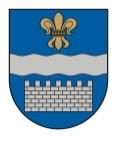   LATVIJAS REPUBLIKASDAUGAVPILS PILSĒTAS DOMEReģ. Nr. 90000077325, K. Valdemāra iela 1, Daugavpils, LV-5401, tālr. 65404344, 65404365, fakss 65421941 e-pasts info@daugavpils.lv   www.daugavpils.lvDaugavpilīNoteikumi Nr.1(prot.Nr.2,    7.§)APSTIPRINĀTSar Daugavpils pilsētas domes2016.gada 28.janvāralēmumu Nr.20grozījumi:15.04.2016. lēmums Nr.173;11.08.2016. lēmums Nr.406;12.10.2017. lēmums Nr.566Sabiedrisko organizāciju atbalsta fondaNOTEIKUMII   VISPĀRĪGIE JAUTĀJUMINoteikumi nosaka kārtību, kādā Daugavpils pilsētas dome (turpmāk – Dome) no pašvaldības kārtējā gada budžeta programmas “Sabiedrisko organizāciju atbalsta fonds” (turpmāk – Fonds) finansiāli atbalsta sabiedriskās organizācijas (biedrības, nodibinājumus) (turpmāk – Sabiedriskās organizācijas). Sabiedriskajām organizācijām ir jānodrošina Domes piešķirtā līdzfinansējuma ekonomiska un racionāla izlietošana. Tiek paredzēti trīs līdzfinansējuma veidi:1.1. konkursa kārtībā;1.2. līdzfinansējums aktivitātes braucienam, kas paredz Daugavpils pilsētas popularizēšanu ārpus pašvaldības teritorijas, Latvijas Republikas robežās;1.3. līdzfinansējums plānotajam projektam, ja Sabiedriskās organizācijas projektu īsteno no cita fonda līdzekļiem, bet tā realizācijai nepieciešams Sabiedriskās organizācijas līdzfinansējums.(grozīts ar 2016.gada 11.augusta lēmumu Nr.406),(grozīts ar 2017.gada 12.oktobra lēmumu Nr.566)Līdzfinansējuma piešķiršanas mērķis ir atbalstīt Sabiedriskās organizācijas ilgtspējīgas, uz attīstību orientētas aktivitātes sociālo problēmu risināšanā, veselības, mākslas, izglītības, kultūras un jaunatnes politikas jomā Daugavpils pilsētas pašvaldības teritorijā, uzlabojot Daugavpils iedzīvotāju dzīves kvalitāti un labklājību.1.1. un 1.2. punkta aktivitāšu līdzfinansējuma kopsumma, ko Sabiedriskā organizācija var saņemt no Fonda līdzekļiem kārtējā gada ietvaros, nevar būt lielāka par 1500 euro un katrā aktivitātē pārsniegt 75 % no kopējām projekta aktivitāšu izmaksām.Pieprasītā līdzfinansējumu apmērs 1.3.punkta aktivitātēm, ko Sabiedriskā organizācija var saņemt no Fonda līdzekļiem, kārtējā gada ietvaros nevar būt lielāks par 3000 euro un pārsniegt 15 % no kopējām projekta izmaksām.Līdzfinansējums tiek piešķirts, nepārsniedzot pašvaldības budžetā noteikto apropriāciju Sabiedrisko organizāciju atbalstam.Līdzfinansējuma saņemšanai var pieteikties Sabiedriskā organizācija un tās nodaļa, kas ir reģistrēta biedrību un nodibinājumu reģistrā un kurai juridiskā adrese ir reģistrēta Daugavpils pilsētas administratīvajā teritorijā. Līdzfinansējuma saņemšanai var pieteikties arī Sabiedrisko organizāciju struktūrvienības, kuru adrese ir reģistrēta Daugavpils administratīvajā teritorijā.(grozīts ar 2016.gada15.aprīļa lēmumu Nr.173)Domes Izglītības un kultūras jautājumu komiteja vai Sociālo jautājumu komiteja (turpmāk – Komiteja) pirms konkursa izsludināšanas var noteikt īpaši atbalstāmās aktivitātes pilsētas iedzīvotājiem nozīmīgās jomās. Paziņojumu par konkursu un nosacījumus publicē pašvaldības mājas lapā www.daugavpils.lv.II. LĪDZFINANSĒJUMA PIEŠĶIRŠANAS NOSACĪJUMI Ar līdzfinansējumu var tikt atbalstītas Sabiedriskās organizācijas, kuras atbilst ne mazāk kā trim šādiem kritērijiem:veicina Daugavpils pilsētas iedzīvotāju aktivitāti un līdzdalību aktuālu problēmu risināšanā;veicina sadarbību starp Daugavpils pilsētas pašvaldību un Sabiedriskajām organizācijām;paredz oriģinālu uz attīstību orientētu, Sabiedriski nozīmīgu programmu, projektu un pasākumu īstenošanu Daugavpils pilsētas pašvaldībā;piesaista vietējos resursus un brīvprātīgo darbu sabiedriski nozīmīgos projektos Daugavpils pilsētā;rosina, izmantojot vietējos resursus, kopt esošās un radīt ilgtspējīgas tradīcijas Daugavpils pilsētas pašvaldībā;nodrošina un piedāvā iesaisti mūžizglītības aktivitātēs Daugavpils pilsētā;īsteno neformālās izglītības programmas dažādām iedzīvotāju sociālajām grupām Daugavpils pilsētā;piedāvā brīvā laika pavadīšanas, aktīvās atpūtas dažādošanas un  uzlabošanas iespējas Daugavpils pilsētā;īsteno idejas, kas stiprina pilsētas iedzīvotājos vēlmi aktīvi darboties un apliecināt savu piederību Daugavpilij; stiprina nacionālo identitāti;veicina Daugavpils kultūrvēsturiskā mantojuma apzināšanu un kopšanu;popularizē Daugavpils pilsētu ārpus pašvaldības teritorijas;veicina un popularizē veselīgu dzīvesveidu Daugavpils pilsētā;nodrošina vai piedāvā inovatīvus sociālos pakalpojumus noteiktām sociālajām iedzīvotāju grupām Daugavpils pilsētā;iesaista cilvēkus ar invaliditāti un rada viņiem pieejamu informatīvo un fizisko vidi Daugavpils pilsētā;veicina sabiedrības integrācijas procesus Daugavpils pilsētas pašvaldībā.”.(grozīts ar 2017.gada 12. oktobra lēmumu Nr.566)III. LĪDZFINANSĒJUMA PIEŠĶIRŠANAS KĀRTĪBAKonkursa kārtībā Sabiedriskā organizācija var pretendēt uz līdzfinansējumu projektu un pasākumu īstenošanai Daugavpils pilsētas pašvaldības teritorijā, ievērojot, ka: projektu konkurss tiek izsludināts vienu reizi gadā, ja pirmajā projektu konkursa kārtā netiek izlietoti visi Fondā paredzētie līdzekļi, var tikt rīkota projektu konkursa otrā kārta;(grozīts ar 2017.gada 12. oktobra lēmumu Nr.566)Sabiedriskā organizācija valdes izziņu par biedru skaitu un pieteikumu, kas sagatavots atbilstoši noteikumu 1.pielikumam, pašvaldības līdzfinansējuma saņemšanai iesniedz ne vēlāk kā līdz kārtējā gada 1.februārim, savukārt, ja tiek rīkota  projektu konkursa otrā kārta, Sabiedriskā organizācija minētos dokumentus iesniedz līdz kārtējā gada 15.novembrim;(grozīts ar 2017.gada 12. oktobra lēmumu Nr.566)pieprasītā līdzfinansējuma apmērs kārtējā gada laikā, summējot ar 1.2.punktā minētām aktivitātēm, nevar būt lielāks par 1500 euro un katrā aktivitātē pārsniegt 75 % no kopējām projekta aktivitāšu izmaksām;Sabiedriskajām organizācijām, kuru pamatdarbība ir sociālā joma un mērķis skaidri izpaužas biedru vai plašākas sabiedrības aktuālo sociālo vai veselības problēmu risināšanā, pieprasītā līdzfinansējuma apmērs var pārsniegt 1500 euro;Sabiedriskās organizācijas aktivitātēm jānotiek Daugavpils pilsētas pašvaldības teritorijā un to ieguvējiem jābūt pašvaldības iedzīvotājiem;projekta aktivitātes tiek īstenotas konkursa izsludināšanas gadā;viena mēneša laikā pēc projekta īstenošanas Domē jāiesniedz atskaite, kas sagatavota atbilstoši noteikumu 2.pielikumam.Sabiedriskā organizācija var pretendēt uz līdzfinansējumu Sabiedriskās organizācijas pārstāvju dalības braucieniem uz semināriem, konferencēm, festivāliem un konkursiem ārpus pašvaldības teritorijas, Latvijas Republikas robežās, paredzot Daugavpils pilsētas popularizēšanu, ievērojot, ka:pieteikums, kas sagatavots atbilstoši noteikumu 3.pielikumam, Sabiedriskās organizācijas valdes izziņa par biedru skaitu un Sabiedriskajai organizācijai adresēta oficiāla ielūguma apliecināta kopija, kurā minēts precīzs pasākuma norises laiks, vieta, programma, uzaicinātāja adrese, jāiesniedz Domē ne vēlāk kā vienu mēnesi pirms paredzētā brauciena; (grozīts ar 2017.gada 12. oktobra lēmumu Nr.566)pieprasītā līdzfinansējuma apmērs kārtējā gada laikā summējot ar 1.1.punktā minētām aktivitātēm nevar būt lielāks par 1500 euro un katrā aktivitātē pārsniegt 75 % no kopējām projekta aktivitāšu izmaksām;viena mēneša laikā pēc brauciena Domē ir jāiesniedz rakstiska atskaite, kas sagatavota atbilstoši noteikumu 4.pielikumam;par prioritāri atbalstāmiem dalības braucieniem tiks uzskatīti tie, kurus Sabiedriskā organizācija organizē, lai piedalītos valsts, pašvaldību vai ar Eiropas Savienības atbalstu rīkotos pasākumos.	12. Sabiedriskā organizācija var pretendēt uz pašvaldības līdzfinansējumu projektam, kas ir Eiropas Savienības vai cita fonda atbalstīts, un tā realizācijai nepieciešams Sabiedriskās organizācijas līdzfinansējums vai attiecīgās pašvaldības līdzfinansējums, atbilstoši konkrētā fonda nosacījumiem, ievērojot, ka:	12.1. Sabiedriskās organizācijas projekta aktivitātēm jānotiek Daugavpils pilsētas pašvaldības teritorijā un to ieguvējiem jābūt pašvaldības iedzīvotājiem;	12.2. pieteikums, kas sagatavots atbilstoši noteikumu 5.pielikumam, Sabiedriskās organizācijas valdes izziņa par biedru skaitu un Sabiedriskās organizācijas projekta īstenošanas finansējuma līguma apliecināta kopija, kurā minēts precīzs projekta nosaukums, norises laiks, vieta, finansējuma avots un apjoms, jāiesniedz Domē ne vēlāk kā līdz kārtējā gada 1.decembrim;(grozīts ar 2017.gada 12. oktobra lēmumu Nr.566)	12.3. pieprasītā līdzfinansējuma apmērs kārtējā gada laikā nevar būt lielāks par 3000 euro un pārsniegt 15 % no kopējām projekta izmaksām;	12.4. viena mēneša laikā pēc projekta īstenošanas Domē ir jāiesniedz atskaite, kas sagatavota atbilstoši noteikumu 6.pielikumam;	12.5. par prioritāri atbalstāmiem projektiem tiks uzskatīti tie, kurus finansē no Eiropas Savienības fondiem.(grozīts ar 2016.gada 11.augusta lēmumu Nr.406)	13. Dome Fonda budžeta ietvaros var atkārtoti izsludināt konkursu līdzfinansējuma saņemšanai.IV.   LĪDZFINANSĒJUMA PIEŠĶIRŠANA14. Pašvaldības līdzfinansējums tiek piešķirts:14.1. kancelejas precēm;14.2. projekta realizācijai nepieciešamajam inventāram; 14.3. prezentācijas materiāliem;14.4. reklāmas, bukletu, poligrāfijas izdevumiem;14.5. telpu nomai pasākuma norises nodrošināšanai;  pasākuma norises nodrošinājumam (skaņas aparatūras, gaismas iekārtu nomai u.tml.);14.7. citiem Sabiedriskās organizācijas darbībai nepieciešamajiem administratīviem izdevumiem, nepārsniedzot 20 % no kopējām projektu aktivitāšu izmaksām.         15.   Pašvaldības līdzfinansējums netiek piešķirts:         15.1. Sabiedrisko organizāciju administrācijas un darbinieku atlīdzībai;15.2. nekustamā īpašuma iegādei, nomai, būvniecības darbiem, telpu remontiem vai mēbeļu iegādei;15.3. pabalstiem vai citiem maksājumiem privātpersonām;15.4. aktivitātēm, kurām ir peļņas gūšanas raksturs;15.5. aktivitātēm, kas tiek organizētas tikai Sabiedriskās organizācijas interesēs un nav orientētas uz sadarbību;15.6. regulārajiem maksājumiem (biedru naudām, sakaru pakalpojumiem, bankas kontu uzturēšanas maksājumiem u.tml.);15.7. aktivitātēm, kas saturiski dublējas ar Domes vai tās iestāžu, departamentu organizētajām aktivitātēm;15.8. politiskiem, militāriem  un reliģiskiem pasākumiem;15.9. notikušo projektu vai pasākumu apmaksai;15.10. pasākumu ēdināšanas izdevumu segšanai;15.11. ārvalstu braucieniem;15.12. projektiem, kuros nav paredzēts pašieguldījums vai cits piesaistītais finansējums;15.13. Sabiedriskajai organizācijai, kura nav iesniegusi atskaiti par iepriekš piešķirtā līdzfinansējuma izlietojumu;15.14 Sabiedriskai organizācijai, kurai konstatēti nodokļu, nomas un komunālo maksājumu parādi pašvaldībai;15.15. Sabiedriskajai organizācijai, kura sniegusi nepatiesas ziņas.V. PIETEIKUMU IESNIEGŠANAS KĀRTĪBA UNIESNIEDZAMIE DOKUMENTI    16. Pieteikuma dokumentu oriģinālus iesniedz parakstītus papīra formā - 1 (vienā) eksemplārā, latviešu valodā, datorsalikumā personiski vai nosūtot pa pastu uz adresi: K.Valdemāra iela 1, Daugavpils, LV-5401, ar norādi “Sabiedrisko organizāciju atbalsta fondam”. Pieteikumi iesniedzami arī ar drošu elektronisko parakstu, nosūtot uz e-pasta adresi: info@daugavpils.lv.   17. Sabiedriskā organizācija pieteikuma elektronisko versiju (teksta redaktora formātā) iesniedz nosūtot uz e-pasta adresi: nvo@daugavpils.lv.   18.Sabiedriskā organizācija atbild par sniegto ziņu patiesumu un pilnīgu informāciju, ko apliecina ar parakstu, iesniedzot pieteikumu.   19.Pieteikumu pēc tā iesniegšanas nav atļauts grozīt.   20.Iesniegtos dokumentus atpakaļ neizsniedz.VI. PIETEIKUMU IZVĒRTĒŠANAS KĀRTĪBA21.Ar Domes priekšsēdētāja rīkojumu norīkota persona izvērtē pieteikumu atbilstību izvirzītajiem formālajiem kritērijiem (7.pielikums):21.1. pieteikums ir iesniegts noteiktajā termiņā;21.2. pieteikums ir parakstīts;21.3. elektroniskā versija nosūtīta uz e-pasta adresi: nvo@daugavpils.lv;21.4. Sabiedriskā organizācija ir reģistrēta biedrību un nodibinājumu reģistrā un juridiskā adrese ir Daugavpils pilsētas administratīvajā teritorijā;21.5. pieteikums ir sagatavots atbilstoši pieteikumu veidlapām, visas veidlapas sadaļas ir aizpildītas;21.6. pieteikuma finanšu līdzekļu izlietojuma tāme ir aritmētiski pareiza;21.7. pieprasītais līdzfinansējums konkursa projektiem un dalības braucieniem nepārsniedz 75 % no kopējām izmaksām;21.8. pieprasītais līdzfinansējums projektam, piesaistot citu fondu līdzekļus, nepārsniedz 15 % no kopējām projekta izmaksām;21.9. projekta iesniedzējs ir savlaicīgi nokārtojis līdzšinējās saistības ar Domi.         22.Ja pieteikums nav iesniegts atbilstoši šajos noteikumos noteiktajiem formālajiem kritērijiem, tas netiek izskatīts un tiek atgriezts iesniedzējam. Šādā gadījumā Sabiedriskā organizācija pieteikumu ir tiesīga iesniegt atkārtoti, ja nav nokavēts projektu iesniegšanas termiņš.         23.Darba grupa, kas izveidota ar Domes priekšsēdētāja rīkojumu, veic konkursa projektu pieteikumu, kuri atbilst formālajiem kritērijiem, iepriekšēju izvērtēšanu, un sagatavo atzinumu par pieteikuma atbilstību izvirzītajiem kvalitatīvajiem kritērijiem (8.pielikums):23.1. pieteikums iesniegts atbilstoši pašvaldības līdzfinansējuma piešķiršanai izvirzītajiem mērķiem;23.2. aktivitātes ir skaidri un detalizēti formulētas;23.3. aktivitātes ir ilgtspējīgas un uz attīstību orientētas;23.4. aktivitāte ir novitāte Daugavpils pilsētā;23.5. tāmē norādītās izmaksas ir attiecināmas plānotajām aktivitātēm;23.6. iekļautās izmaksas ir ekonomiski pamatotas (atbilst vidējām tirgus cenām);23.7. realizācijas laika grafiks ir samērīgs;23.8. proporcija starp plānotajiem izdevumiem un sagaidāmajiem rezultātiem ir samērīga (projekta ieguvumi pārsniedz izdevumus);23.9. aktivitātes ir vērstas uz Sabiedriskās organizācijas darbības mērķu sasniegšanu (atbilstoši statūtiem);23.10. projekta realizācijā ir iesaistīti sadarbības partneri;23.11. projekta rezultāts uzlabos Daugavpils pilsētas iedzīvotāju dzīves kvalitāti un labklājību.23.1 Ja darba grupas loceklis ir personīgi ieinteresēts kāda iesniegtā pieteikuma izskatīšanā, viņš par to informē pārējos darba grupas locekļus un nepiedalās attiecīgā pieteikuma izvērtēšanā un atzinuma sagatavošanā.(grozīts ar 2017.gada 12. oktobra lēmumu Nr.566)         24.Domei ir tiesības pieņemt lēmumu par pilna vai daļēja līdzfinansējuma piešķiršanu projektam saskaņā ar tāmi, kā arī par atteikumu piešķirt līdzfinansējumu, norādot projekta pieteikuma noraidīšanas iemeslu.         25.Balstoties uz speciālistu sagatavoto atzinumu, projekta pieteikums tiek izskatīts Komitejās un apstiprināts Domes sēdē.26.Domes Centralizētā grāmatvedība līdzfinansējumu pārskaita uz Sabiedriskās organizācijas norēķinu kontu.VIII. KONTROLE          27.Sabiedriskajai organizācijai, kura saņēmusi Domes līdzfinansējumu, ir pienākums viena mēneša laikā pēc projekta aktivitāšu noslēguma iesniegt piešķirtā līdzfinansējuma izlietojuma rakstisku atskaiti un maksājumu apliecinātas kopijas. 28.Sabiedriskā organizācija nosūta informāciju publikācijai par realizēto projektu uz  e-pasta adresi: nvo@daugavpils.lv.          29.Domei nepieciešamības gadījumā ir tiesības veikt projekta atbalstīto aktivitāšu norises pārbaudi projekta īstenošanas laikā un vietā.          30.Ja projekts netiek īstenots noteiktajā termiņā un atbilstoši Domes atbalstītajam projektam, piešķirtais pašvaldības līdzfinansējums netiek izlietots paredzētajiem mērķiem, projekta īstenotājs nav iesniedzis projekta atskaites noteiktajā termiņā vai formā, Domes līdzfinansējums jāatmaksā pilnā apmērā. Pielikumā:1. Pieteikuma veidlapa līdzfinansējumam konkursa kārtībā;2. Atskaite par piešķirto līdzfinansējumu konkursa kārtībā;3. Pieteikuma veidlapa dalības braucienam;4. Atskaite par piešķirto līdzfinansējumu dalības braucienam;5. Pieteikuma veidlapa līdzfinansējumam;6. Atskaite par piešķirto līdzfinansējumu;7. Formālo kritēriju vērtēšanas veidlapa;8. Kvalitatīvo kritēriju vērtēšanas veidlapa.Daugavpils pilsētas domes priekšsēdētājs	(personiskais paraksts)		J.Lāčplēsis						  LATVIJAS REPUBLIKASDAUGAVPILS PILSĒTAS DOMEReģ. Nr. 90000077325, K. Valdemāra iela 1, Daugavpils, LV-5401, tālrunis 65404344, 65404346, fakss 65421941                   e-pasts: info@daugavpils.lv   www.daugavpils.lvNoteikumi Nr.1(prot.Nr.2,    7.§)APSTIPRINĀTSar Daugavpils pilsētas domes2016.gada 28.janvāralēmumu Nr.20Sabiedrisko organizāciju atbalsta fondaNOTEIKUMII   VISPĀRĪGIE JAUTĀJUMINoteikumi nosaka kārtību, kādā Daugavpils pilsētas dome (turpmāk – Dome) no pašvaldības kārtējā gada budžeta programmas “Sabiedrisko organizāciju atbalsta fonds” (turpmāk – Fonds) finansiāli atbalsta sabiedriskās organizācijas (biedrības, nodibinājumus) (turpmāk – Sabiedriskās organizācijas). Tiek paredzēti trīs līdzfinansējuma veidi:1.1. konkursa kārtībā;1.2. līdzfinansējums aktivitātes braucienam, kas paredz Daugavpils pilsētas popularizēšanu ārpus pašvaldības teritorijas, Latvijas Republikas robežās;1.3. līdzfinansējums plānotajam projektam, ja Sabiedriskā organizācija ir piesaistījusi arī citu fondu līdzekļus.Līdzfinansējuma piešķiršanas mērķis ir atbalstīt Sabiedriskās organizācijas ilgtspējīgas, uz attīstību orientētas aktivitātes sociālo problēmu risināšanā, veselības, mākslas, izglītības, kultūras un jaunatnes politikas jomā Daugavpils pilsētas pašvaldības teritorijā, uzlabojot Daugavpils iedzīvotāju dzīves kvalitāti un labklājību.1.1. un 1.2. punkta aktivitāšu līdzfinansējuma kopsumma, ko Sabiedriskā organizācija var saņemt no Fonda līdzekļiem kārtējā gada ietvaros, nevar būt lielāka par 1500 euro un katrā aktivitātē pārsniegt 75 % no kopējām projekta aktivitāšu izmaksām.Pieprasītā līdzfinansējumu apmērs 1.3.punkta aktivitātēm, ko Sabiedriskā organizācija var saņemt no Fonda līdzekļiem, kārtējā gada ietvaros nevar būt lielāks par 3000 euro un pārsniegt 15 % no kopējām projekta izmaksām.Līdzfinansējums tiek piešķirts, nepārsniedzot pašvaldības budžetā noteikto apropriāciju Sabiedrisko organizāciju atbalstam.Līdzfinansējuma saņemšanai var pieteikties Sabiedriskā organizācija un tās nodaļa, kas ir reģistrēta biedrību un nodibinājumu reģistrā un kurai juridiskā adrese ir reģistrēta Daugavpils pilsētas administratīvajā teritorijā. Domes Izglītības un kultūras jautājumu komiteja vai Sociālo jautājumu komiteja (turpmāk – Komiteja) pirms konkursa izsludināšanas var noteikt īpaši atbalstāmās aktivitātes pilsētas iedzīvotājiem nozīmīgās jomās. Paziņojumu par konkursu un nosacījumspublicē pašvaldības mājas lapā www.daugavpils.lv.II. LĪDZFINANSĒJUMA PIEŠĶIRŠANAS NOSACĪJUMI Ar līdzfinansējumu tiek atbalstītas Sabiedriskās organizācijas, kuras:veicina iedzīvotāju aktivitāti un līdzdalību aktuālu problēmu risināšanā;veicina sadarbību starp pašvaldību un Sabiedriskajām organizācijām;paredz oriģinālu uz attīstību orientētu, Sabiedriski nozīmīgu programmu, projektu un pasākumu īstenošanu Daugavpils pilsētas pašvaldībā;piesaista vietējos resursus un brīvprātīgo darbu sabiedriski nozīmīgos projektos;rosina, izmantojot vietējos resursus, kopt esošās un radīt ilgtspējīgas tradīcijas Daugavpils pilsētas pašvaldībā;nodrošina un piedāvā iesaisti mūžizglītības aktivitātēs;īsteno neformālās izglītības programmas dažādām iedzīvotāju sociālajām grupām;piedāvā brīvā laika pavadīšanas, aktīvās atpūtas dažādošanas un  uzlabošanas iespējas;īsteno idejas, kas stiprina iedzīvotājos vēlmi aktīvi darboties un apliecināt piederību savai pilsētai;stiprina nacionālo identitāti;veicina pilsētas kultūrvēsturiskā mantojuma apzināšanu un kopšanu;popularizē Daugavpils pilsētu ārpus pašvaldības teritorijas;veicina un popularizē veselīgu dzīvesveidu;nodrošina vai piedāvā inovatīvus sociālos pakalpojumus noteiktām sociālajām iedzīvotāju grupām;iesaista cilvēkus ar invaliditāti un rada viņiem pieejamu informatīvo un fizisko vidi;veicina sabiedrības integrācijas procesus Daugavpils pilsētas pašvaldībā.III. LĪDZFINANSĒJUMA PIEŠĶIRŠANAS KĀRTĪBAKonkursa kārtībā Sabiedriskā organizācija var pretendēt uz līdzfinansējumu projektu un pasākumu īstenošanai Daugavpils pilsētas pašvaldības teritorijā, ievērojot, ka: projektu konkurss tiek izsludināts vienu reizi gadā;Sabiedriskā organizācija pieteikumu, kas sagatavots atbilstoši noteikumu 1.pielikumam, pašvaldības līdzfinansējuma saņemšanai iesniedz ne vēlāk kā līdz kārtējā gada 1.martam;pieprasītā līdzfinansējuma apmērs kārtējā gada laikā, summējot ar 1.2.punktā minētām aktivitātēm, nevar būt lielāks par 1500 euro un katrā aktivitātē pārsniegt 75 % no kopējām projekta aktivitāšu izmaksām;Sabiedriskajām organizācijām, kuru pamatdarbība ir sociālā joma un mērķis skaidri izpaužas biedru vai plašākas sabiedrības aktuālo sociālo vai veselības problēmu risināšanā, pieprasītā līdzfinansējuma apmērs var pārsniegt 1500 euro;Sabiedriskās organizācijas aktivitātēm jānotiek Daugavpils pilsētas pašvaldības teritorijā un to ieguvējiem jābūt pašvaldības iedzīvotājiem;projekta aktivitātes tiek īstenotas konkursa izsludināšanas gadā;viena mēneša laikā pēc projekta īstenošanas Domē jāiesniedz atskaite, kas sagatavota atbilstoši noteikumu 2.pielikumam.Sabiedriskā organizācija var pretendēt uz līdzfinansējumu Sabiedriskās organizācijas pārstāvju dalības braucieniem uz semināriem, konferencēm, festivāliem un konkursiem ārpus pašvaldības teritorijas, Latvijas Republikas robežās, paredzot Daugavpils pilsētas popularizēšanu, ievērojot, ka:pieteikums, kas sagatavots atbilstoši noteikumu 3.pielikumam, un Sabiedriskajai organizācijai adresēta oficiāla ielūguma apliecināta kopija, kurā minēts precīzs pasākuma norises laiks, vieta, programma, uzaicinātāja vārds un adrese, jāiesniedz Domē ne vēlāk kā vienu mēnesi pirms paredzētā brauciena;pieprasītā līdzfinansējuma apmērs kārtējā gada laikā summējot ar 1.1.punktā minētām aktivitātēm nevar būt lielāks par 1500 euro un katrā aktivitātē pārsniegt 75 % no kopējām projekta aktivitāšu izmaksām;viena mēneša laikā pēc brauciena Domē ir jāiesniedz rakstiska atskaite, kas sagatavota atbilstoši noteikumu 4.pielikumam;par prioritāri atbalstāmiem dalības braucieniem tiks uzskatīti tie, kurus Sabiedriskā organizācija organizē, lai piedalītos valsts, pašvaldību vai ar Eiropas Savienības atbalstu rīkotos pasākumos.Sabiedriskā organizācija var pretendēt uz līdzfinansējumu projektam, ja Sabiedriskā organizācija ir piesaistījusi arī citu fondu līdzekļus, ievērojot, ka:Sabiedriskās organizācijas aktivitātēm jānotiek Daugavpils pilsētas pašvaldības teritorijā un to ieguvējiem jābūt pašvaldības iedzīvotājiem;pieteikums, kas sagatavots atbilstoši noteikumu 5.pielikumam, jāiesniedz Domē ne vēlāk kā līdz kārtējā gada 1.decembrim;pieprasītā līdzfinansējuma apmērs kārtējā gada laikā nevar būt lielāks par 3000 euro un pārsniegt 15 % no kopējām projekta izmaksām;viena mēneša laikā pēc projekta īstenošanas Domē ir jāiesniedz atskaite, kas sagatavota atbilstoši noteikumu 6.pielikumam.Dome Fonda budžeta ietvaros var atkārtoti izsludināt konkursu līdzfinansējuma saņemšanai.IV.   LĪDZFINANSĒJUMA PIEŠĶIRŠANAPašvaldības līdzfinansējums tiek piešķirts:14.1. kancelejas precēm;14.2. projekta realizācijai nepieciešamajam inventāram; 14.3. prezentācijas materiāliem; reklāmas, bukletu, poligrāfijas izdevumiem;telpu nomai pasākuma norises nodrošināšanai; pasākuma norises nodrošinājumam (skaņas aparatūras, gaismas iekārtu nomai u.tml.);citiem Sabiedriskās organizācijas darbībai nepieciešamajiem administratīviem izdevumiem, nepārsniedzot 20 % no kopējām projektu aktivitāšu izmaksām.Pašvaldības līdzfinansējums netiek piešķirts:15.1. Sabiedrisko organizāciju administrācijas un darbinieku atlīdzībai;15.2. nekustamā īpašuma iegādei, nomai, būvniecības darbiem, telpu remontiem vai mēbeļu iegādei;15.3. pabalstiem vai citiem maksājumiem privātpersonām;15.4. aktivitātēm, kurām ir peļņas gūšanas raksturs;15.5. aktivitātēm, kas tiek organizētas tikai Sabiedriskās organizācijas interesēs un nav orientētas uz sadarbību;15.6. regulārajiem maksājumiem (biedru naudām, sakaru pakalpojumiem, bankas kontu uzturēšanas maksājumiem u.tml.);15.7. aktivitātēm, kas saturiski dublējas ar Domes vai tās iestāžu, departamentu organizētajām aktivitātēm;15.8. politiskiem, militāriem  un reliģiskiem pasākumiem;15.9. notikušo projektu vai pasākumu apmaksai;15.10. pasākumu ēdināšanas izdevumu segšanai;15.11. ārvalstu braucieniem;15.12. projektiem, kuros nav paredzēts pašieguldījums vai cits piesaistītais finansējums;15.13. Sabiedriskajai organizācijai, kura nav iesniegusi atskaiti par iepriekš piešķirtā līdzfinansējuma izlietojumu;15.14 Sabiedriskai organizācijai, kurai konstatēti nodokļu, nomas un komunālo maksājumu parādi pašvaldībai;15.15. Sabiedriskajai organizācijai, kura sniegusi nepatiesas ziņas.V. PIETEIKUMU IESNIEGŠANAS KĀRTĪBA UNIESNIEDZAMIE DOKUMENTIPieteikuma dokumentu oriģinālus iesniedz parakstītus papīra formā - 1 (vienā) eksemplārā, latviešu valodā, datorsalikumā personiski vai nosūtot pa pastu uz adresi: K.Valdemāra iela 1, Daugavpils, LV-5401, ar norādi “Sabiedrisko organizāciju atbalsta fondam”. Pieteikumi iesniedzami arī ar drošu elektronisko parakstu, nosūtot uz e-pasta adresi: info@daugavpils.lv.Sabiedriskā organizācija pieteikuma elektronisko versiju (teksta redaktora formātā) iesniedz nosūtot uz e-pasta adresi: nvo@daugavpils.lv.Sabiedriskā organizācija atbild par sniegto ziņu patiesumu un pilnīgu informāciju, ko apliecina ar parakstu, iesniedzot pieteikumu.Pieteikumu pēc tā iesniegšanas nav atļauts grozīt.Iesniegtos dokumentus atpakaļ neizsniedz.VI. PIETEIKUMU IZVĒRTĒŠANAS KĀRTĪBAAr Domes priekšsēdētāja rīkojumu norīkota persona izvērtē pieteikumu atbilstību izvirzītajiem formālajiem kritērijiem (7.pielikums):21.1. pieteikums ir iesniegts noteiktajā termiņā;21.2. pieteikums ir parakstīts;21.3. elektroniskā versija nosūtīta uz e-pasta adresi: nvo@daugavpils.lv;21.4. Sabiedriskā organizācija ir reģistrēta biedrību un nodibinājumu reģistrā un juridiskā adrese ir Daugavpils pilsētas administratīvajā teritorijā;21.5. pieteikums ir sagatavots atbilstoši pieteikumu veidlapām, visas veidlapas sadaļas ir aizpildītas;21.6. pieteikuma finanšu līdzekļu izlietojuma tāme ir aritmētiski pareiza;21.7. pieprasītais līdzfinansējums konkursa projektiem un dalības braucieniem nepārsniedz 75 % no kopējām izmaksām;21.8. pieprasītais līdzfinansējums projektam, piesaistot citu fondu līdzekļus, nepārsniedz 15 % no kopējām projekta izmaksām;21.9. projekta iesniedzējs ir savlaicīgi nokārtojis līdzšinējās saistības ar Domi.Ja pieteikums nav iesniegts atbilstoši šajos noteikumos noteiktajiem formālajiem kritērijiem, tas netiek izskatīts un tiek atgriezts iesniedzējam. Šādā gadījumā Sabiedriskā organizācija pieteikumu ir tiesīga iesniegt atkārtoti, ja nav nokavēts projektu iesniegšanas termiņš.Darba grupa, kas izveidota ar Domes priekšsēdētāja rīkojumu, veic konkursa projektu pieteikumu, kuri atbilst formālajiem kritērijiem, iepriekšēju izvērtēšanu, un sagatavo atzinumu par pieteikuma atbilstību izvirzītajiem kvalitatīvajiem kritērijiem (8.pielikums):23.1. pieteikums iesniegts atbilstoši pašvaldības līdzfinansējuma piešķiršanai izvirzītajiem mērķiem;23.2. aktivitātes ir skaidri un detalizēti formulētas;23.3. aktivitātes ir ilgtspējīgas un uz attīstību orientētas;23.4. aktivitāte ir novitāte Daugavpils pilsētā;23.5. tāmē norādītās izmaksas ir attiecināmas plānotajām aktivitātēm;23.6. iekļautās izmaksas ir ekonomiski pamatotas (atbilst vidējām tirgus cenām);23.7. realizācijas laika grafiks ir samērīgs;23.8. proporcija starp plānotajiem izdevumiem un sagaidāmajiem rezultātiem ir samērīga (projekta ieguvumi pārsniedz izdevumus);23.9. aktivitātes ir vērstas uz Sabiedriskās organizācijas darbības mērķu sasniegšanu (atbilstoši statūtiem);23.10. projekta realizācijā ir iesaistīti sadarbības partneri;23.11. projekta rezultāts uzlabos Daugavpils pilsētas iedzīvotāju dzīves kvalitāti un labklājību.Domei ir tiesības pieņemt lēmumu par pilna vai daļēja līdzfinansējuma piešķiršanu projektam saskaņā ar tāmi, kā arī par atteikumu piešķirt līdzfinansējumu, norādot projekta pieteikuma noraidīšanas iemeslu.Balstoties uz speciālistu sagatavoto atzinumu, projekta pieteikums tiek izskatīts Komitejās un apstiprināts Domes sēdē.Domes Centralizētā grāmatvedība līdzfinansējumu pārskaita uz Sabiedriskās organizācijas norēķinu kontu.VIII. KONTROLESabiedriskajai organizācijai, kura saņēmusi Domes līdzfinansējumu, ir pienākums viena mēneša laikā pēc projekta aktivitāšu noslēguma iesniegt piešķirtā līdzfinansējuma izlietojuma rakstisku atskaiti un maksājumu apliecinātas kopijas.Sabiedriskā organizācija nosūta informāciju publikācijai par realizēto projektu uz           e-pasta adresi: nvo@daugavpils.lv.Domei nepieciešamības gadījumā ir tiesības veikt projekta atbalstīto aktivitāšu norises pārbaudi projekta īstenošanas laikā un vietā.Ja projekts netiek īstenots noteiktajā termiņā un atbilstoši Domes atbalstītajam projektam, piešķirtais pašvaldības līdzfinansējums netiek izlietots paredzētajiem mērķiem, projekta īstenotājs nav iesniedzis projekta atskaites noteiktajā termiņā vai formā, Domes līdzfinansējums jāatmaksā pilnā apmērā. Pielikumā:1. Pieteikuma veidlapa līdzfinansējumam konkursa kārtībā;2. Atskaite par piešķirto līdzfinansējumu konkursa kārtībā;3. Pieteikuma veidlapa dalības braucienam;4. Atskaite par piešķirto līdzfinansējumu dalības braucienam;5. Pieteikuma veidlapa līdzfinansējumam;6. Atskaite par piešķirto līdzfinansējumu;7. Formālo kritēriju vērtēšanas veidlapa;8. Kvalitatīvo kritēriju vērtēšanas veidlapa.Daugavpils pilsētas domes priekšsēdētājs	(personiskais paraksts)		J.Lāčplēsis						 1.pielikumsDaugavpils pilsētas domes2016.gada 28.janvāranoteikumiem  Nr.1(Grozīts ar 12.10.2017.lemumu Nr.566)Projekta nosaukumsSociālo problēmu risināšanaVeselībaVeselīgs dzīvesveidsMākslaIzglītībaKultūraJaunatnes politika Informācija par pretendentuInformācija par pretendentuInformācija par pretendentuSabiedriskās  organizācijas nosaukumsSabiedriskās organizācijas biedru skaitsReģistrācijas numursSabiedriskās organizācijas biedru skaitsProjekta vadītājasVārdsProjekta vadītājasUzvārdsProjekta vadītājaskontakttālrunisProjekta vadītājase- pasta adreseSabiedriskās  organizācijas rekvizītiIela:Sabiedriskās  organizācijas rekvizītiPasta indekss:Sabiedriskās  organizācijas rekvizītiBankas nosaukums:Sabiedriskās  organizācijas rekvizītiBankas kods:Sabiedriskās  organizācijas rekvizītiNorēķinu konta numurs:Īss pretendenta aprakstsMiniet organizācijas galvenos darbības virzienus, pieredzi līdzīgu projektu īstenošanā, lielākos sasniegumu/novērtējumus, mērķauditoriju, galvenos sadarbības partnerus un atbalstītājus, līdzšinējo sadarbību ar pašvaldību. Raksturojiet šī projekta atbilstību Jūsu organizācijas mērķiem.PROJEKTA MĒRĶI (atzīmēt ar x)PROJEKTA MĒRĶI (atzīmēt ar x)PROJEKTA MĒRĶI (atzīmēt ar x)PROJEKTA MĒRĶI (atzīmēt ar x)PROJEKTA MĒRĶI (atzīmēt ar x)PROJEKTA MĒRĶI (atzīmēt ar x)PROJEKTA MĒRĶI (atzīmēt ar x)PROJEKTA MĒRĶI (atzīmēt ar x)PROJEKTA MĒRĶI (atzīmēt ar x)PROJEKTA MĒRĶI (atzīmēt ar x)PROJEKTA MĒRĶI (atzīmēt ar x)Veicināt iedzīvotāju aktivitāti un līdzdalību aktuālu problēmu risināšanāVeicināt iedzīvotāju aktivitāti un līdzdalību aktuālu problēmu risināšanāVeicināt iedzīvotāju aktivitāti un līdzdalību aktuālu problēmu risināšanāVeicināt iedzīvotāju aktivitāti un līdzdalību aktuālu problēmu risināšanāVeicināt iedzīvotāju aktivitāti un līdzdalību aktuālu problēmu risināšanāVeicināt iedzīvotāju aktivitāti un līdzdalību aktuālu problēmu risināšanāVeicināt iedzīvotāju aktivitāti un līdzdalību aktuālu problēmu risināšanāVeicināt iedzīvotāju aktivitāti un līdzdalību aktuālu problēmu risināšanāVeicināt iedzīvotāju aktivitāti un līdzdalību aktuālu problēmu risināšanāVeicināt iedzīvotāju aktivitāti un līdzdalību aktuālu problēmu risināšanāVeicināt sadarbību starp pašvaldību un sabiedriskajām organizācijāmVeicināt sadarbību starp pašvaldību un sabiedriskajām organizācijāmVeicināt sadarbību starp pašvaldību un sabiedriskajām organizācijāmVeicināt sadarbību starp pašvaldību un sabiedriskajām organizācijāmVeicināt sadarbību starp pašvaldību un sabiedriskajām organizācijāmVeicināt sadarbību starp pašvaldību un sabiedriskajām organizācijāmVeicināt sadarbību starp pašvaldību un sabiedriskajām organizācijāmVeicināt sadarbību starp pašvaldību un sabiedriskajām organizācijāmVeicināt sadarbību starp pašvaldību un sabiedriskajām organizācijāmVeicināt sadarbību starp pašvaldību un sabiedriskajām organizācijāmOriģināla uz attīstību orientēta, sabiedriski nozīmīga projekta / pasākuma īstenošana Daugavpils pilsētāOriģināla uz attīstību orientēta, sabiedriski nozīmīga projekta / pasākuma īstenošana Daugavpils pilsētāOriģināla uz attīstību orientēta, sabiedriski nozīmīga projekta / pasākuma īstenošana Daugavpils pilsētāOriģināla uz attīstību orientēta, sabiedriski nozīmīga projekta / pasākuma īstenošana Daugavpils pilsētāOriģināla uz attīstību orientēta, sabiedriski nozīmīga projekta / pasākuma īstenošana Daugavpils pilsētāOriģināla uz attīstību orientēta, sabiedriski nozīmīga projekta / pasākuma īstenošana Daugavpils pilsētāOriģināla uz attīstību orientēta, sabiedriski nozīmīga projekta / pasākuma īstenošana Daugavpils pilsētāOriģināla uz attīstību orientēta, sabiedriski nozīmīga projekta / pasākuma īstenošana Daugavpils pilsētāOriģināla uz attīstību orientēta, sabiedriski nozīmīga projekta / pasākuma īstenošana Daugavpils pilsētāOriģināla uz attīstību orientēta, sabiedriski nozīmīga projekta / pasākuma īstenošana Daugavpils pilsētāPiesaistīt vietējos resursus un brīvprātīgo darbu sabiedriski nozīmīgā projektāPiesaistīt vietējos resursus un brīvprātīgo darbu sabiedriski nozīmīgā projektāPiesaistīt vietējos resursus un brīvprātīgo darbu sabiedriski nozīmīgā projektāPiesaistīt vietējos resursus un brīvprātīgo darbu sabiedriski nozīmīgā projektāPiesaistīt vietējos resursus un brīvprātīgo darbu sabiedriski nozīmīgā projektāPiesaistīt vietējos resursus un brīvprātīgo darbu sabiedriski nozīmīgā projektāPiesaistīt vietējos resursus un brīvprātīgo darbu sabiedriski nozīmīgā projektāPiesaistīt vietējos resursus un brīvprātīgo darbu sabiedriski nozīmīgā projektāPiesaistīt vietējos resursus un brīvprātīgo darbu sabiedriski nozīmīgā projektāPiesaistīt vietējos resursus un brīvprātīgo darbu sabiedriski nozīmīgā projektāRosināt, izmantojot vietējos resursus, kopt esošās un radīt ilgtspējīgas tradīcijas Daugavpils pilsētas pašvaldībāRosināt, izmantojot vietējos resursus, kopt esošās un radīt ilgtspējīgas tradīcijas Daugavpils pilsētas pašvaldībāRosināt, izmantojot vietējos resursus, kopt esošās un radīt ilgtspējīgas tradīcijas Daugavpils pilsētas pašvaldībāRosināt, izmantojot vietējos resursus, kopt esošās un radīt ilgtspējīgas tradīcijas Daugavpils pilsētas pašvaldībāRosināt, izmantojot vietējos resursus, kopt esošās un radīt ilgtspējīgas tradīcijas Daugavpils pilsētas pašvaldībāRosināt, izmantojot vietējos resursus, kopt esošās un radīt ilgtspējīgas tradīcijas Daugavpils pilsētas pašvaldībāRosināt, izmantojot vietējos resursus, kopt esošās un radīt ilgtspējīgas tradīcijas Daugavpils pilsētas pašvaldībāRosināt, izmantojot vietējos resursus, kopt esošās un radīt ilgtspējīgas tradīcijas Daugavpils pilsētas pašvaldībāRosināt, izmantojot vietējos resursus, kopt esošās un radīt ilgtspējīgas tradīcijas Daugavpils pilsētas pašvaldībāRosināt, izmantojot vietējos resursus, kopt esošās un radīt ilgtspējīgas tradīcijas Daugavpils pilsētas pašvaldībāNodrošināt un piedāvāt iesaistīties mūžizglītības aktivitātēsNodrošināt un piedāvāt iesaistīties mūžizglītības aktivitātēsNodrošināt un piedāvāt iesaistīties mūžizglītības aktivitātēsNodrošināt un piedāvāt iesaistīties mūžizglītības aktivitātēsNodrošināt un piedāvāt iesaistīties mūžizglītības aktivitātēsNodrošināt un piedāvāt iesaistīties mūžizglītības aktivitātēsNodrošināt un piedāvāt iesaistīties mūžizglītības aktivitātēsNodrošināt un piedāvāt iesaistīties mūžizglītības aktivitātēsNodrošināt un piedāvāt iesaistīties mūžizglītības aktivitātēsNodrošināt un piedāvāt iesaistīties mūžizglītības aktivitātēsĪstenot neformālās izglītības programmas dažādām iedzīvotāju sociālajām grupāmĪstenot neformālās izglītības programmas dažādām iedzīvotāju sociālajām grupāmĪstenot neformālās izglītības programmas dažādām iedzīvotāju sociālajām grupāmĪstenot neformālās izglītības programmas dažādām iedzīvotāju sociālajām grupāmĪstenot neformālās izglītības programmas dažādām iedzīvotāju sociālajām grupāmĪstenot neformālās izglītības programmas dažādām iedzīvotāju sociālajām grupāmĪstenot neformālās izglītības programmas dažādām iedzīvotāju sociālajām grupāmĪstenot neformālās izglītības programmas dažādām iedzīvotāju sociālajām grupāmĪstenot neformālās izglītības programmas dažādām iedzīvotāju sociālajām grupāmĪstenot neformālās izglītības programmas dažādām iedzīvotāju sociālajām grupāmPiedāvāt brīvā laika pavadīšanas, aktīvās atpūtas dažādošanas un kvalitātes uzlabošanas iespējasPiedāvāt brīvā laika pavadīšanas, aktīvās atpūtas dažādošanas un kvalitātes uzlabošanas iespējasPiedāvāt brīvā laika pavadīšanas, aktīvās atpūtas dažādošanas un kvalitātes uzlabošanas iespējasPiedāvāt brīvā laika pavadīšanas, aktīvās atpūtas dažādošanas un kvalitātes uzlabošanas iespējasPiedāvāt brīvā laika pavadīšanas, aktīvās atpūtas dažādošanas un kvalitātes uzlabošanas iespējasPiedāvāt brīvā laika pavadīšanas, aktīvās atpūtas dažādošanas un kvalitātes uzlabošanas iespējasPiedāvāt brīvā laika pavadīšanas, aktīvās atpūtas dažādošanas un kvalitātes uzlabošanas iespējasPiedāvāt brīvā laika pavadīšanas, aktīvās atpūtas dažādošanas un kvalitātes uzlabošanas iespējasPiedāvāt brīvā laika pavadīšanas, aktīvās atpūtas dažādošanas un kvalitātes uzlabošanas iespējasPiedāvāt brīvā laika pavadīšanas, aktīvās atpūtas dažādošanas un kvalitātes uzlabošanas iespējasĪstenot idejas, kas stiprina iedzīvotājos vēlmi aktīvi darboties un apliecināt piederību savai pilsētaiĪstenot idejas, kas stiprina iedzīvotājos vēlmi aktīvi darboties un apliecināt piederību savai pilsētaiĪstenot idejas, kas stiprina iedzīvotājos vēlmi aktīvi darboties un apliecināt piederību savai pilsētaiĪstenot idejas, kas stiprina iedzīvotājos vēlmi aktīvi darboties un apliecināt piederību savai pilsētaiĪstenot idejas, kas stiprina iedzīvotājos vēlmi aktīvi darboties un apliecināt piederību savai pilsētaiĪstenot idejas, kas stiprina iedzīvotājos vēlmi aktīvi darboties un apliecināt piederību savai pilsētaiĪstenot idejas, kas stiprina iedzīvotājos vēlmi aktīvi darboties un apliecināt piederību savai pilsētaiĪstenot idejas, kas stiprina iedzīvotājos vēlmi aktīvi darboties un apliecināt piederību savai pilsētaiĪstenot idejas, kas stiprina iedzīvotājos vēlmi aktīvi darboties un apliecināt piederību savai pilsētaiĪstenot idejas, kas stiprina iedzīvotājos vēlmi aktīvi darboties un apliecināt piederību savai pilsētaiStiprināt nacionālo identitātiStiprināt nacionālo identitātiStiprināt nacionālo identitātiStiprināt nacionālo identitātiStiprināt nacionālo identitātiStiprināt nacionālo identitātiStiprināt nacionālo identitātiStiprināt nacionālo identitātiStiprināt nacionālo identitātiStiprināt nacionālo identitātiVeicināt pilsētas kultūrvēsturiskā mantojuma apzināšanu un kopšanuVeicināt pilsētas kultūrvēsturiskā mantojuma apzināšanu un kopšanuVeicināt pilsētas kultūrvēsturiskā mantojuma apzināšanu un kopšanuVeicināt pilsētas kultūrvēsturiskā mantojuma apzināšanu un kopšanuVeicināt pilsētas kultūrvēsturiskā mantojuma apzināšanu un kopšanuVeicināt pilsētas kultūrvēsturiskā mantojuma apzināšanu un kopšanuVeicināt pilsētas kultūrvēsturiskā mantojuma apzināšanu un kopšanuVeicināt pilsētas kultūrvēsturiskā mantojuma apzināšanu un kopšanuVeicināt pilsētas kultūrvēsturiskā mantojuma apzināšanu un kopšanuVeicināt pilsētas kultūrvēsturiskā mantojuma apzināšanu un kopšanuVeicināt un popularizēt veselīgu dzīvesveiduVeicināt un popularizēt veselīgu dzīvesveiduVeicināt un popularizēt veselīgu dzīvesveiduVeicināt un popularizēt veselīgu dzīvesveiduVeicināt un popularizēt veselīgu dzīvesveiduVeicināt un popularizēt veselīgu dzīvesveiduVeicināt un popularizēt veselīgu dzīvesveiduVeicināt un popularizēt veselīgu dzīvesveiduVeicināt un popularizēt veselīgu dzīvesveiduVeicināt un popularizēt veselīgu dzīvesveiduNodrošināt vai piedāvāt inovatīvus sociālos pakalpojumus noteiktām sociālajām iedzīvotāju grupāmNodrošināt vai piedāvāt inovatīvus sociālos pakalpojumus noteiktām sociālajām iedzīvotāju grupāmNodrošināt vai piedāvāt inovatīvus sociālos pakalpojumus noteiktām sociālajām iedzīvotāju grupāmNodrošināt vai piedāvāt inovatīvus sociālos pakalpojumus noteiktām sociālajām iedzīvotāju grupāmNodrošināt vai piedāvāt inovatīvus sociālos pakalpojumus noteiktām sociālajām iedzīvotāju grupāmNodrošināt vai piedāvāt inovatīvus sociālos pakalpojumus noteiktām sociālajām iedzīvotāju grupāmNodrošināt vai piedāvāt inovatīvus sociālos pakalpojumus noteiktām sociālajām iedzīvotāju grupāmNodrošināt vai piedāvāt inovatīvus sociālos pakalpojumus noteiktām sociālajām iedzīvotāju grupāmNodrošināt vai piedāvāt inovatīvus sociālos pakalpojumus noteiktām sociālajām iedzīvotāju grupāmNodrošināt vai piedāvāt inovatīvus sociālos pakalpojumus noteiktām sociālajām iedzīvotāju grupāmIesaistīt cilvēkus ar invaliditāti un radīt viņiem pieejamu informatīvo un fizisko vidiIesaistīt cilvēkus ar invaliditāti un radīt viņiem pieejamu informatīvo un fizisko vidiIesaistīt cilvēkus ar invaliditāti un radīt viņiem pieejamu informatīvo un fizisko vidiIesaistīt cilvēkus ar invaliditāti un radīt viņiem pieejamu informatīvo un fizisko vidiIesaistīt cilvēkus ar invaliditāti un radīt viņiem pieejamu informatīvo un fizisko vidiIesaistīt cilvēkus ar invaliditāti un radīt viņiem pieejamu informatīvo un fizisko vidiIesaistīt cilvēkus ar invaliditāti un radīt viņiem pieejamu informatīvo un fizisko vidiIesaistīt cilvēkus ar invaliditāti un radīt viņiem pieejamu informatīvo un fizisko vidiIesaistīt cilvēkus ar invaliditāti un radīt viņiem pieejamu informatīvo un fizisko vidiIesaistīt cilvēkus ar invaliditāti un radīt viņiem pieejamu informatīvo un fizisko vidiVeicināt integrācijas procesus Daugavpils pilsētas pašvaldībāVeicināt integrācijas procesus Daugavpils pilsētas pašvaldībāVeicināt integrācijas procesus Daugavpils pilsētas pašvaldībāVeicināt integrācijas procesus Daugavpils pilsētas pašvaldībāVeicināt integrācijas procesus Daugavpils pilsētas pašvaldībāVeicināt integrācijas procesus Daugavpils pilsētas pašvaldībāVeicināt integrācijas procesus Daugavpils pilsētas pašvaldībāVeicināt integrācijas procesus Daugavpils pilsētas pašvaldībāVeicināt integrācijas procesus Daugavpils pilsētas pašvaldībāVeicināt integrācijas procesus Daugavpils pilsētas pašvaldībāInformācija par projektuInformācija par projektuInformācija par projektuInformācija par projektuInformācija par projektuInformācija par projektuInformācija par projektuInformācija par projektuInformācija par projektuInformācija par projektuInformācija par projektuMērķauditorijaMērķauditorijaMērķauditorijaPlānotā projekta aprakstsPlānotā projekta aprakstsPlānotā projekta aprakstsProjekta īstenošanas periodsProjekta īstenošanas periodsProjekta īstenošanas periodsNo:Līdz:Līdz:Līdz:Plānotā pasākuma īstenošanas laika grafiksPlānotā pasākuma īstenošanas laika grafiksPlānotā pasākuma īstenošanas laika grafiksPlānotā pasākuma īstenošanas laika grafiksPlānotā pasākuma īstenošanas laika grafiksPlānotā pasākuma īstenošanas laika grafiksPlānotā pasākuma īstenošanas laika grafiksPlānotā pasākuma īstenošanas laika grafiksPlānotā pasākuma īstenošanas laika grafiksPlānotā pasākuma īstenošanas laika grafiksPlānotā pasākuma īstenošanas laika grafiksAktivitāte1.2.3.u.c.Plānotā projekta sagaidāmie rezultāti un ieguvumiPlānotā projekta sagaidāmie rezultāti un ieguvumiPlānotā projekta sagaidāmie rezultāti un ieguvumiNr.p.k.Izdevumu pozīcija(norādīt izdevumu veidu un aprēķinu)Kopējā summa (euro)Pašvaldības  finansējums (euro)(norāda summu, ko pieprasa no pašvaldības, nepārsniedzot 75% no kopējām projekta izmaksām)Pašieguldījums (euro)(norāda summu, ko paredz ieguldīt pats pretendents)Sadarbības partnera ieguldījums(euro)(norāda summu, ko paredz ieguldīt sadarbības partneris)1.2.3.u.t.t.Izdevumi kopā (euro)Izdevumi kopā (euro)Izdevumi kopā (%)Izdevumi kopā (%)100 %              %                %Brīvprātīgā darba ieguldījums, (apraksta brīvprātīgā darba ieguldījumu, piemēram, cilvēku skaits, darba stundas, veicamie darbi), projekta realizācijā iesaistīto Sabiedriskās organizācijas biedru skaits (norādot katra iesaistītā biedra vārdu, uzvārdu, telefona numuru).    projekta rezultāti un ilgtermiņa ietekmes aprakstsNorādīt konkrētu izmērāmu rezultātu, mērķgrupas ieguvumus, kā tiks uzlabota situācija, vai projekta rezultāti tiks izmantoti arī pēc projekta beigāmApliecinājumsApliecinu, ka pieteikumā norādītā informācija ir patiesa un pilnīga, kā arī esmu iepazinies ar ”Sabiedrisko organizāciju atbalsta fonda noteikumiem”, tie ir saprotami. Gadījumā, ja projekts netiks īstenots noteiktajā termiņā, atbilstoši Domes atbalstītajam projektam, piešķirtais līdzfinansējums netiks izlietots paredzētajiem mērķiem vai neiesniegšu projekta atskaites noteiktajā termiņā un formā, pieteikumā norādītā informācija ir nepatiesa apņemos Domes līdzfinansējumu atmaksāt pilnā apmērā. Sabiedriskās organizācijas vadītājs  Vārds, uzvārds:Sabiedriskās organizācijas vadītājs  Paraksts:Sabiedriskās organizācijas vadītājs  Datums:2.pielikumsDaugavpils pilsētas domes2016.gada 28.janvāranoteikumiem  Nr.1Projekta nosaukums	Informācija par finansējuma saņēmējuInformācija par finansējuma saņēmējuInformācija par finansējuma saņēmējuSabiedriskās organizācijas nosaukumsSabiedriskās organizācijas rekvizītiReģistrācijas numursSabiedriskās organizācijas rekvizītiJuridiskā adreseSabiedriskās organizācijas rekvizītiKontakttālrunisSabiedriskās organizācijas rekvizītie-pasta adreseProjekta vadītājasVārdsProjekta vadītājasUzvārdsProjekta vadītājaskontakttālrunisProjekta vadītājase- pasta adreseĪstenotā projekta apraksts IeguvumiProjekta īstenošanas vietaProjekta norises laiksProjekta rezultāta izmantošana un publiskošanaProjekta īstenošanai izlietotie līdzekļiProjekta īstenošanai izlietotie līdzekļiProjekta īstenošanai izlietotie līdzekļiProjekta īstenošanai izlietotie līdzekļiPašvaldības līdzfinansējumsEURPašieguldījumsEURPašvaldības līdzfinansējuma izlietojumsPašvaldības līdzfinansējuma izlietojumsPašvaldības līdzfinansējuma izlietojumsPašvaldības līdzfinansējuma izlietojumsPašvaldības līdzfinansējuma izlietojumsN.p.k.DatumsDarījumu apstiprinošā dokumenta nosaukums un numurs(kvīts, čeks, pavadzīme)Izmaksu apliecinošā dokumenta nosaukums  un numurs(maksājuma uzdevums, kases izdevumu orderis vai avansa norēķins)Summa EUR1.2.3.4.utt.KopāSabiedriskās organizācijas vadītāja  Vārds, uzvārds:Sabiedriskās organizācijas vadītāja  Paraksts:Sabiedriskās organizācijas vadītāja  Datums:3.pielikumsDaugavpils pilsētas domes2016.gada 28.janvāranoteikumiem  Nr.1(Grozīts ar 12.10.2017.lemumu Nr.566)Pasākuma nosaukums	Sociālo problēmu risināšanaVeselībaVeselīgs dzīvesveidsMākslaIzglītībaKultūraJaunatnes politika Valsts rīkots pasākums Pašvaldības rīkots pasākumsAr Eiropas Savienības atbalstu rīkots pasākumsCits, norādiet kādsInformācija par pretendentuInformācija par pretendentuInformācija par pretendentuSabiedriskās  organizācijas nosaukumsSabiedriskās organizācijas biedru skaitsReģistrācijas numursSabiedriskās organizācijas biedru skaitsĪss pretendenta aprakstsMiniet organizācijas galvenos darbības virzienus, pieredzi līdzīgu projektu īstenošanā, lielākos sasniegumu/novērtējumus, mērķauditoriju, galvenos sadarbības partnerus un atbalstītājus, līdzšinējo sadarbību ar pašvaldību. Raksturojiet šī projekta atbilstību Jūsu organizācijas mērķiem.Sabiedriskās organizācijas vadītājasVārdsSabiedriskās organizācijas vadītājasUzvārdsSabiedriskās organizācijas vadītājaskontakttālrunisSabiedriskās organizācijas vadītājase- pasta adreseSabiedriskās  organizācijas rekvizītiIela:Sabiedriskās  organizācijas rekvizītiPasta indekss:Sabiedriskās  organizācijas rekvizītiBankas nosaukums:Sabiedriskās  organizācijas rekvizītiBankas kods:Sabiedriskās  organizācijas rekvizītiNorēķinu konta numurs:Informācija par braucienu(atzīmēt ar x)Informācija par braucienu(atzīmēt ar x)Informācija par braucienu(atzīmēt ar x)Informācija par braucienu(atzīmēt ar x)Informācija par braucienu(atzīmēt ar x)Informācija par braucienu(atzīmēt ar x)konferenceseminārsfestivālsapmācībasradoša programmakonkurssCits variants, miniet kādsPasākuma provizoriskais dalībnieku skaitsSabiedriskās organizācijas pārstāvju, kas dosies braucienā vārds, uzvārds, telefona numurs, parakstsIzbraukšanas laiksAtgriešanās laiksPasākuma organizators Vārds, uzvārdsPasākuma organizators NosaukumsPasākuma organizators AdresePasākuma organizators kontakttālrunisPasākuma organizators e- pasta adreseBrauciena mērķisPlānotā brauciena sagaidāmie rezultāti un ieguvumiBrauciena tāmeBrauciena tāmeBrauciena tāmeBrauciena tāmeBrauciena tāmeBrauciena tāmeNr.p.k.Izdevumu pozīcija(norādīt izdevumu veidu un aprēķinu)Kopējā summa (euro)Pašvaldības  finansējums (euro)(norāda summu, ko pieprasa no pašvaldības, nepārsniedzot 75% no kopējām brauciena izmaksām)Pašieguldījums (euro)(norāda summu, ko paredz ieguldīt pats pretendents)Pašieguldījums (euro)(norāda summu, ko paredz ieguldīt pats pretendents)1.2.u.c.Izdevumi kopā (euro)Izdevumi kopā (%)100 %              %                %ApliecinājumsApliecinu, ka pieteikumā norādītā informācija ir patiesa un pilnīga, kā arī esmu iepazinies ar ”Sabiedrisko organizāciju atbalsta fonda noteikumiem”, tie ir saprotami. Gadījumā, ja projekts netiks īstenots noteiktajā termiņā, atbilstoši Domes atbalstītajam projektam, piešķirtais līdzfinansējums netiks izlietots paredzētajiem mērķiem vai neiesniegšu projekta atskaites noteiktajā termiņā un formā, pieteikumā norādītā informācija ir nepatiesa apņemos Domes līdzfinansējumu atmaksāt pilnā apmērā. Sabiedriskās organizācijas vadītājs  Vārds, uzvārds:Sabiedriskās organizācijas vadītājs  Paraksts:Sabiedriskās organizācijas vadītājs  Datums:4.pielikumsDaugavpils pilsētas domes2016.gada 28.janvāranoteikumiem  Nr.1Pasākuma nosaukums	Informācija par finansējuma saņēmējuInformācija par finansējuma saņēmējuInformācija par finansējuma saņēmējuSabiedriskās organizācijas nosaukumsSabiedriskās organizācijas rekvizītiReģistrācijas numursSabiedriskās organizācijas rekvizītiJuridiskā adreseSabiedriskās organizācijas rekvizītiKontakttālrunisSabiedriskās organizācijas rekvizītie-pasta adreseĪstenotā brauciena apraksts IeguvumiPasākuma īstenošanai izlietotie līdzekļiPasākuma īstenošanai izlietotie līdzekļiPasākuma īstenošanai izlietotie līdzekļiPasākuma īstenošanai izlietotie līdzekļiPašvaldības finansējumsEURPašieguldījumsEURPašvaldības finansējuma izlietojumsPašvaldības finansējuma izlietojumsPašvaldības finansējuma izlietojumsPašvaldības finansējuma izlietojumsPašvaldības finansējuma izlietojumsN.p.k.DatumsDarījumu apstiprinošā dokumenta nosaukums un numurs(kvīts, čeks, pavadzīme)Izmaksu apliecinošā dokumenta nosaukums  un numurs(maksājuma uzdevums, kases izdevumu orderis vai avansa norēķins)Summa EUR1.2.utt.KopāSabiedriskās organizācijas vadītāja  Vārds, uzvārds:Sabiedriskās organizācijas vadītāja  Paraksts:Sabiedriskās organizācijas vadītāja  Datums:5.pielikumsDaugavpils pilsētas domes2016.gada 28.janvāranoteikumiem  Nr.1(Grozīts ar 12.10.2017.lemumu Nr.566)Projekta nosaukumsSociālo problēmu risināšanaVeselībaVeselīgs dzīvesveidsMākslaIzglītībaKultūraJaunatnes politika Informācija par pretendentuInformācija par pretendentuInformācija par pretendentuSabiedriskās  organizācijas nosaukumsSabiedriskās organizācijas biedru skaitsReģistrācijas numursSabiedriskās organizācijas biedru skaitsProjekta vadītājasVārdsProjekta vadītājasUzvārdsProjekta vadītājasKontakttālrunisProjekta vadītājase- pasta adreseSabiedriskās  organizācijas rekvizītiIela:Sabiedriskās  organizācijas rekvizītiPasta indekss:Sabiedriskās  organizācijas rekvizītiBankas nosaukums:Sabiedriskās  organizācijas rekvizītiBankas kods:Sabiedriskās  organizācijas rekvizītiNorēķinu konta numurs:Īss pretendenta aprakstsMiniet organizācijas galvenos darbības virzienus, pieredzi līdzīgu projektu īstenošanā, lielākos sasniegumu/novērtējumus, mērķauditoriju, galvenos sadarbības partnerus un atbalstītājus, līdzšinējo sadarbību ar pašvaldību. Raksturojiet šī projekta atbilstību Jūsu organizācijas mērķiem.Informācija par sadarbības partneriInformācija par sadarbības partneriNosaukumsReģistrācijas numursAdreseKontakttālrunisPROJEKTA MĒRĶI (atzīmēt ar x)PROJEKTA MĒRĶI (atzīmēt ar x)Veicināt iedzīvotāju aktivitāti un līdzdalību aktuālu problēmu risināšanāVeicināt sadarbību starp pašvaldību un sabiedriskajām organizācijāmOriģināla uz attīstību orientēta, sabiedriski nozīmīga projekta / pasākuma īstenošana Daugavpils pilsētāPiesaistīt vietējos resursus un brīvprātīgo darbu sabiedriski nozīmīgā projektāRosināt, izmantojot vietējos resursus, kopt esošās un radīt ilgtspējīgas tradīcijas Daugavpils pilsētas pašvaldībāNodrošināt un piedāvāt iesaistīties mūžizglītības aktivitātēsĪstenot neformālās izglītības programmas dažādām iedzīvotāju sociālajām grupāmPiedāvāt brīvā laika pavadīšanas, aktīvās atpūtas dažādošanas un kvalitātes uzlabošanas iespējasĪstenot idejas, kas stiprina iedzīvotājos vēlmi aktīvi darboties un apliecināt piederību savai pilsētaiStiprināt nacionālo identitātiVeicināt pilsētas kultūrvēsturiskā mantojuma apzināšanu un kopšanuVeicināt un popularizēt veselīgu dzīvesveiduNodrošināt vai piedāvāt inovatīvus sociālos pakalpojumus noteiktām sociālajām iedzīvotāju grupāmIesaistīt cilvēkus ar invaliditāti un radīt viņiem pieejamu informatīvo un fizisko vidiVeicināt integrācijas procesus Daugavpils pilsētas pašvaldībāAr piešķirto pašvaldības finansējumu nodrošināt lielāka projekta īstenošanu (līdzfinansējums lielāka finansējuma piesaistei)Informācija par projektuInformācija par projektuInformācija par projektuInformācija par projektuInformācija par projektuInformācija par projektuInformācija par projektuInformācija par projektuInformācija par projektuInformācija par projektuInformācija par projektuInformācija par projektuMērķauditorijaMērķauditorijaMērķauditorijaPlānotā projekta aprakstsPlānotā projekta aprakstsPlānotā projekta aprakstsProjekta īstenošanas periodsProjekta īstenošanas periodsProjekta īstenošanas periodsNo:Līdz:Līdz:Plānotā pasākuma īstenošanas laika grafiksPlānotā pasākuma īstenošanas laika grafiksPlānotā pasākuma īstenošanas laika grafiksPlānotā pasākuma īstenošanas laika grafiksPlānotā pasākuma īstenošanas laika grafiksPlānotā pasākuma īstenošanas laika grafiksPlānotā pasākuma īstenošanas laika grafiksPlānotā pasākuma īstenošanas laika grafiksPlānotā pasākuma īstenošanas laika grafiksPlānotā pasākuma īstenošanas laika grafiksPlānotā pasākuma īstenošanas laika grafiksPlānotā pasākuma īstenošanas laika grafiksAktivitāte1.2.3.u.c.Plānotā projekta sagaidāmie rezultāti un ieguvumiPlānotā projekta sagaidāmie rezultāti un ieguvumiPlānotā projekta sagaidāmie rezultāti un ieguvumiNr.p.k.Izdevumu pozīcija(norādīt izdevumu veidu un aprēķinu)Kopējā summa (euro)Pašvaldības  finansējums (euro)(norāda summu, ko pieprasa no pašvaldības, nepārsniedzot 15% no kopējām projekta izmaksām)Pašieguldījums (euro)(norāda summu, ko paredz ieguldīt pats pretendents)Sadarbības partnera ieguldījums(euro)(norāda summu, ko paredz ieguldīt sadarbības partneris)1.2.3.u.t.t.Izdevumi kopā (euro)Izdevumi kopā (euro)Izdevumi kopā (%)Izdevumi kopā (%)100 %              %                %Brīvprātīgā darba ieguldījums, (apraksta brīvprātīgā darba ieguldījumu, piemēram, cilvēku skaits, darba stundas, veicamie darbi), projekta realizācijā iesaistīto Sabiedriskās organizācijas biedru skaits (norādot katra iesaistītā biedra vārdu, uzvārdu, telefona numuru).   ApliecinājumsApliecinu, ka pieteikumā norādītā informācija ir patiesa un pilnīga, kā arī esmu iepazinies ar ”Sabiedrisko organizāciju atbalsta fonda noteikumiem”, tie ir saprotami. Gadījumā, ja projekts netiks īstenots noteiktajā termiņā, atbilstoši Domes atbalstītajam projektam, piešķirtais līdzfinansējums netiks izlietots paredzētajiem mērķiem vai neiesniegšu projekta atskaites noteiktajā termiņā un formā, pieteikumā norādītā informācija ir nepatiesa apņemos Domes līdzfinansējumu atmaksāt pilnā apmērā.Sabiedriskās organizācijas vadītāja  Vārds, uzvārds:Sabiedriskās organizācijas vadītāja  Paraksts:Sabiedriskās organizācijas vadītāja  Datums:6.pielikumsDaugavpils pilsētas domes2016.gada 28.janvāranoteikumiem  Nr.1Projekta nosaukums	Informācija par finansējuma saņēmējuInformācija par finansējuma saņēmējuInformācija par finansējuma saņēmējuSabiedriskās organizācijas nosaukumsSadarbības partnera nosaukumsSabiedriskās organizācijas rekvizītiReģistrācijas numursSabiedriskās organizācijas rekvizītiJuridiskā adreseSabiedriskās organizācijas rekvizītiKontakttālrunisSabiedriskās organizācijas rekvizītie-pasta adreseProjekta vadītājasVārdsUzvārdsKontakttālrunise- pasta adreseĪstenotā projekta apraksts IeguvumiPasākuma īstenošanas vietaPasākuma  norises laiksProjekta rezultāta izmantošana un publiskošanaPasākuma īstenošanai izlietotie līdzekļiPasākuma īstenošanai izlietotie līdzekļiPasākuma īstenošanai izlietotie līdzekļiPasākuma īstenošanai izlietotie līdzekļiPasākuma īstenošanai izlietotie līdzekļiPasākuma īstenošanai izlietotie līdzekļiPašvaldības finansējumsEURPašieguldījumsEURSadarbības partnera finansējumsEURProjekta finansējuma izlietojums dalījumā pa finansējuma avotiem(grozīts ar 2016.gada 11.augusta lēmumu Nr.406)Projekta finansējuma izlietojums dalījumā pa finansējuma avotiem(grozīts ar 2016.gada 11.augusta lēmumu Nr.406)Projekta finansējuma izlietojums dalījumā pa finansējuma avotiem(grozīts ar 2016.gada 11.augusta lēmumu Nr.406)Projekta finansējuma izlietojums dalījumā pa finansējuma avotiem(grozīts ar 2016.gada 11.augusta lēmumu Nr.406)Projekta finansējuma izlietojums dalījumā pa finansējuma avotiem(grozīts ar 2016.gada 11.augusta lēmumu Nr.406)N.p.k.DatumsDarījumu apstiprinošā dokumenta nosaukums un numurs(kvīts, čeks, pavadzīme)Izmaksu apliecinošā dokumenta nosaukums  un numurs(maksājuma uzdevums, kases izdevumu orderis vai avansa norēķins)Summa EUR1.2.3.4.utt.KopāSabiedriskās organizācijas vadītāja  Vārds, uzvārds:Sabiedriskās organizācijas vadītāja  Paraksts:Sabiedriskās organizācijas vadītāja  Datums:7.pielikumsDaugavpils pilsētas domes2016.gada 28.janvāranoteikumiem  Nr.1Projekta nosaukumsSabiedriskās  organizācijas nosaukumsReģistrācijas numursKonkurssDalības brauciensLīdzfinansējums projektamN.p.k.Formālie kritēriji:JāNē1.Pieteikums ir iesniegts noteiktajā termiņā2.Pieteikums ir parakstīts3.Pieteikuma elektroniskā versija nosūtīta uz e-pasta adresi: nvo@daugavpils.lv4.Sabiedriskā organizācija ir reģistrēta biedrību un nodibinājumu reģistrā un juridiskā adrese ir Daugavpils pilsētas administratīvajā teritorijā5.Pieteikums ir sagatavots atbilstoši projekta pieteikumu veidlapām, un visas veidlapas sadaļas ir aizpildītas6.Finanšu līdzekļu izlietojuma tāme ir aritmētiski pareiza7.Pieprasītais līdzfinansējums nepārsniedz 75 % no kopējām izmaksām vai Pieprasītais līdzfinansējums nepārsniedz 15 % no kopējām izmaksām8.Sabiedriskā organizācija ir savlaicīgi nokārtojusi līdzšinējās saistības ar DomiRezultātsAtbilst(8 formālie kritēriji ir guvuši atzīmi “Jā”)Neatbilst( mazāk kā 8 (≤ 7) formālie kritēriji ir guvuši atzīmi “Jā”)RezultātsVērtētājsVārds, uzvārds:VērtētājsParaksts:VērtētājsDatums:8.pielikumsDaugavpils pilsētas domes2016.gada 28.janvāranoteikumiem  Nr.1Projekta nosaukumsSabiedriskās  organizācijas nosaukumsReģistrācijas numursN.p.k.Kvalitatīvie kritēriji:JāDaļējiNēPunktiPunkti3201.Pieteikums ir iesniegts atbilstoši pašvaldības līdzfinansējumam piešķiršanai izvirzītajiem mērķiem2.Aktivitātes ir skaidri un detalizēti formulētas3.aktivitātes ir ilgtspējīgas un uz attīstību orientētas4.aktivitāte ir novitāte pilsētā5.tāmē norādītās izmaksas ir attiecināmas plānotajām aktivitātēm6.iekļautās izmaksas ir ekonomiski pamatotas (atbilst vidējām tirgus cenām)7.realizācijas laika grafiks ir samērīgs8.Samērīga ir proporcija starp plānotajiem izdevumiem un sagaidāmajiem rezultātiem (projekta ieguvumi pret izdevumiem)9.ietvertās aktivitātes ir vērstas uz Sabiedriskās organizācijas darbības mērķu sasniegšanu (atbilstoši statūtiem)10.projekta realizācijā ir iesaistīti sadarbības partneri11.projekta rezultāts uzlabos Daugavpils pilsētas sabiedrības dzīves kvalitāti un labklājību.Iegūto punktu skaits kopāIegūto punktu skaits kopāRezultātsAtbilst(no 22 punktiem līdz 33 punktiem)Neatbilst( no 0 līdz 21 punktiem)RezultātsVērtētājiParakstiDatums: